П О С Т А Н О В Л Е Н И Е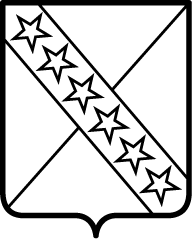 АДМИНИСТРАЦИИ ПРИАЗОВСКОГО СЕЛЬСКОГО ПОСЕЛЕНИЯ      ПРИМОРСКО-АХТАРСКОГО РАЙОНАот 03.12.2018 г.                                                                                                                     № 281станица ПриазовскаяОб информационном обеспечении населения Приазовского сельского поселения Приморско-Ахтарского района в области пожарной безопасности в местах с массовым пребыванием людей и через     средства массовой информацииВ соответствии с Федеральным законом от 06.10.2003 года № 131-Ф3 «Об общих принципах организации местного самоуправления в Российской Федерации», Федеральным законом от 21.12.1994 года № 69-ФЗ «О пожарной безопасности», статьей 63 Федерального закона от 22.07.2008 года № 123-ФЗ «Технический регламент о требованиях пожарной безопасности», руководствуясь Уставом Приазовского сельского поселения Приморско-Ахтарского района администрация Приазовского сельского поселения Приморско-Ахтарского района  п о с т а н о в л я е т: 1.Утвердить Положение о порядке организации и проведения пожарнопрофилактической работы в жилом секторе и на объектах с массовым пребыванием людей на территории Приазовского сельского поселения Приморско-Ахтарского района, согласно Приложения.        2. Специалисту 1-ой категории администрации Приазовского сельского поселения Приморско-Ахтарского района В.С. Рощипка, обнародовать  настоящее постановление и разместить на официальном сайте администрации Приазовского сельского поселения Приморско-Ахтарского района в информационно-телекоммуникационной сети «Интернет».         3. Контроль за выполнением  данного  постановления оставляю за собой.        4. Постановление вступает в силу   со дня официального обнародования.Исполняющий обязанности главы Приазовского сельского поселенияПриморско-Ахтарского района					Н.Н. Медведева				 Приложение УТВЕРЖДЕНОпостановлением администрацииПриазовского сельского поселенияПриморско-Ахтарского районаот 03.12. 2018 года № 281Положение о порядке организации и проведения пожарно-профилактической работы в жилом секторе и на объектах с массовым пребыванием людей на территории  Приазовского сельского поселения Приморско-Ахтарского районаОбщие положенияПоложение о порядке проведения противопожарной пропаганды и обучения населения Приазовского сельского поселения Приморско-Ахтарского района  мерам пожарной безопасности определяет цели, задачи, порядок и периодичность проведения противопожарной пропаганды и обучения населения мерам пожарной безопасности.Основными целями обучения населения мерам пожарной безопасности и проведения противопожарной пропаганды являются:1) снижение количества пожаров и степени тяжести их последствий;2) совершенствование знаний населения в области пожарной безопасности.Основными задачами в сфере обучения населения мерам пожарнойбезопасности и проведения противопожарной пропаганды являются:1) совершенствование знаний и навыков населения по организации и проведению мероприятий, направленных на предотвращение пожаров, порядку действий при возникновении пожара, изучению приемов применения первичных средств пожаротушения;2) повышение эффективности взаимодействия организаций и населения в сфере обеспечения пожарной безопасности;3) совершенствование форм и методов противопожарной пропаганды;4) оперативное доведение до населения информации в области пожарной безопасности;5) создание условий для привлечения граждан на добровольной основе к деятельности по предупреждению и тушению пожаров, а также участия населения в борьбе с пожарами.  Меры пожарной безопасности – действия по обеспечению пожарной безопасности, в том числе по выполнению требований пожарной безопасности.Профилактика пожаров — совокупность превентивных мер, направленных на исключение возможности возникновения пожаров и ограничение их последствий;Противопожарная пропаганда — целенаправленное информирование общества о проблемах и путях обеспечения пожарной безопасности, осуществляемое через средства массовой информации, посредством распространения специальной литературы и рекламной продукции, устройства тематических выставок, смотров, конференций и использования других, не запрещенных законодательством Российской Федерации форм информирования населения. Противопожарную пропаганду проводят работники администрации, а также руководители учреждений и организаций.Организация противопожарной пропагандыОрган местного самоуправления проводит противопожарную пропаганду посредством:1) распространения среди населения противопожарных памяток, листовок;2) размещения социальной рекламы по пожарной безопасности;3) организации конкурсов, выставок, соревнований на противопожарную тематику;4) привлечения средств массовой информации;5) размещение информационного материала на противопожарную тематику на сайте администрации в сети Интернет.Учреждениям рекомендуется проводить противопожарную пропаганду посредством:1) изготовления и распространения среди работников организации памяток и листовок о мерах пожарной безопасности;2) размещения в помещениях и на территории учреждения информационных стендов пожарной безопасности;Противопожарная пропаганда проводится в соответствии с законодательством за счет средств соответствующего бюджета.Для организации работы по пропаганде мер пожарной безопасности,обучения населения мерам пожарной безопасности на территории муниципального образования назначается ответственное должностное лицо.Противопожарная пропаганда и обучение населения мерам пожарнойбезопасности проводится на постоянной основе и непрерывно.При организации пожарно-профилактической работы в жилом сектореи на объектах с массовым пребыванием людей проверяется соблюдение требований пожарной безопасности, в том числе:— выполнение организационных мероприятий по соблюдению пожарной безопасности;— содержание территории, зданий и сооружений и помещений;— состояние эвакуационных путей и выходов;— готовность персонала организации к действиям в случае возникновения пожара;— организация и проведение противопожарной пропаганды и обучения работников учреждений и организаций мерам пожарной безопасности в соответствии с действующим законодательством;— проведение совместных рейдов с отделом надзорной деятельности и отделом внутренних дел по проверке противопожарного состояния мест проживания лиц, ведущих асоциальный образ жизни, и мест проживания неблагополучных семей.Специалист 1-ой категории администрацииПриазовского сельского поселенияПриморско-Ахтарского района					В.С. Рощипка